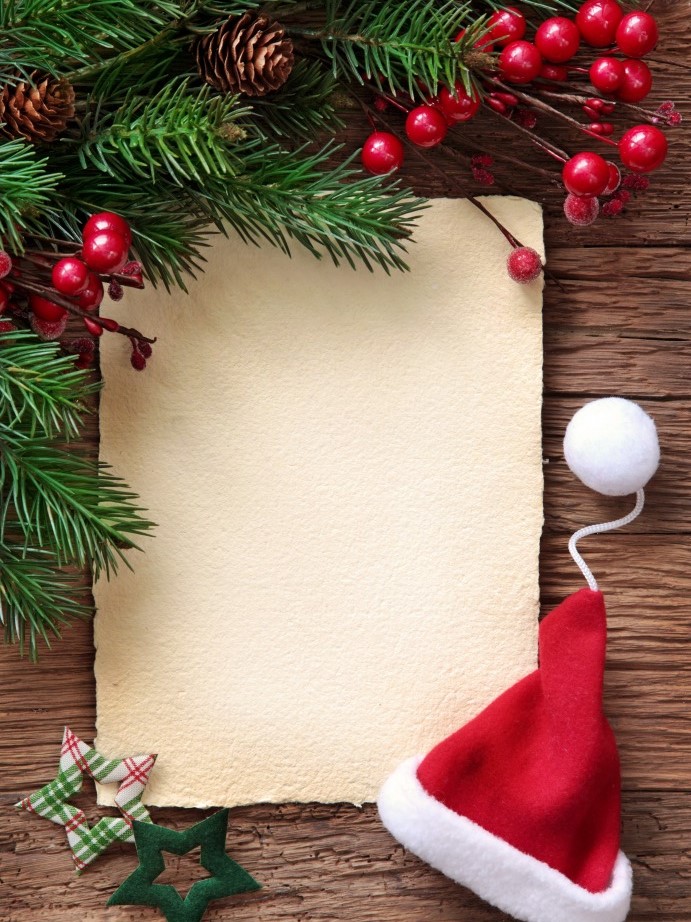 Приходит Новый год, и обновляет всех,Заводит, зажигает, заряжает,И дарит радость, ожидания, смех,И в чудеса поверить заставляет!А разве нет? А вот и Дед Мороз,И внучка с ним – девчонка хоть куда!И только – положительный прогноз,И близко, рядом светлая мечта!Подарки с ним, застолье и друзья,И запах мандаринов вместе с хвоей,И крепкая и дружная семья,С теплом, участием, светом и покоем!И мы желаем всем – любви, добра, тепла,И дома и в пути, и на работе,Чтоб сбылась полностью заветная мечта,И, чтобы крылья отрасли в полёте!Летите вверх, в урочный главный час,Под небесами вы найдёте счастье,Делитесь им, сейчас и всякий раз,Ведь только вместе победим ненастье.       Желаем всем и счастья и любви,                                   И сбывшихся надежд, удачи, мира,Ну, ёлочка зажгись!!! Гори! Гори! Гори!                Эх, жизнь так хороша, и сказочно красива!Ура! С Новым годом!        Факультетпрофессиональнойпереподготовки НИУ ВШЭ-Пермь			